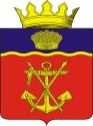 АДМИНИСТРАЦИЯКАЛАЧЁВСКОГО  МУНИЦИПАЛЬНОГО  РАЙОНАВОЛГОГРАДСКОЙ  ОБЛАСТИПОСТАНОВЛЕНИЕОт 12.05.2020 г.       № 362О внесении изменений в постановление администрации Калачевского муниципального района  от 17.03.2020 № 220 «Об усилении санитарно-эпидемиологических мероприятий на территории Калачевского муниципального района»В целях обеспечения санитарно-эпидемиологического благополучия населения Калачевского  муниципального района, недопущения распространения острых респираторных вирусных инфекций в муниципальных образовательных организациях, на основании постановления Губернатора Волгоградской области № 179 от 15.03.2020 г., администрация Калачевского муниципального района постановляет:1.Внести  следующие изменения в  постановление администрации Калачевского муниципального района  от 17.03.2020 № 220 «Об усилении санитарно-эпидемиологических мероприятий на территории Калачевского муниципального района» (далее – Постановление),  изложив п. 3.1.1. Постановления в новой редакции:«3.1.1 приостановку с 06 апреля 2020 г. по 31мая 2020 г. включительно или до особого распоряжения посещения воспитанниками, учащимися образовательных организаций»2. Настоящее постановление вступает в силу с даты подписания и подлежит опубликованию.Глава Калачевскогомуниципального района		                                  П.Н.Харитоненко